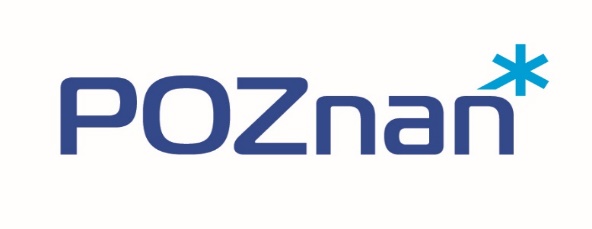 Załącznik do zarządzenia Nr 733/2023/PPrezydenta Miasta Poznaniaz dnia 12.09.2023 r.OGŁOSZENIE KONKURSU OFERT NA WYBÓR REALIZATORA PROGRAMU POLITYKI ZDROWOTNEJPrezydent Miasta Poznaniaogłasza konkurs ofert na wybór realizatora programu polityki zdrowotnej pn. „Profilaktyka i wczesne wykrywanie osteoporozy wśród kobiet w wieku 50+,zamieszkałych w Poznaniu, na lata 2024-2027”.I. PRZEDMIOT KONKURSUPrzedmiotem konkursu jest wybór realizatora, który zorganizuje i przeprowadzi działania ujęte w programie polityki zdrowotnej pn. „Profilaktyka i wczesne wykrywanie osteoporozy wśród kobiet w wieku 50+, zamieszkałych w Poznaniu, na lata 2024-2027”, zwanym dalej Programem. Program zapewnia kobietom w wieku 50 lat i więcej możliwość skorzystania z bezpłatnych świadczeń diagnostycznych w zakresie leczenia osteoporozy.Wysokość środków finansowych przeznaczonych z budżetu Miasta Poznania na realizację całego Programu w latach 2024-2027 wynosi 1 180 000,00 zł brutto. Program obejmować będzie finansowanie działań edukacyjnych skierowanych do kobiet biorących w nim udział, lekarskich badań kwalifikacyjnych wraz z oceną 10-letniego ryzyka złamań osteoporotycznych metodą FRAX oraz badań densytometrycznych u kobiet z wysokim ryzykiem osteoporozy lub wysokim ryzykiem złamania osteoporotycznego. II.	ADRESACI KONKURSUKonkurs adresowany jest do podmiotów wykonujących działalność leczniczą w trybie ustawy z dnia 15 kwietnia 2011 r. o działalności leczniczej (t.j. Dz. U. z 2023 r. poz. 991 ze zm).Oferent przystępujący do konkursu powinien spełniać następujące warunki: posiadać uprawnienia do wykonywania świadczeń z zakresu profilaktyki, wczesnego wykrywania i leczenia osteoporozy;wykonać w okresie ostatnich 2 lat co najmniej 700 badań densytometrycznych rocznie;dysponować odpowiednią, doświadczoną kadrą oraz aparaturą i posiadać odpowiednie warunki do prowadzenia badań oraz edukacji w ramach realizacji Programu;stosować zalecenia i rekomendacje polskich ekspertów (np. zalecenia Polskiego Towarzystwa Reumatologicznego Sekcji Chorób Metabolicznych Kości i Osteoporozy dotyczące diagnostyki i leczenia osteoporozy, rekomendacja nr 9/2020 z dnia 30 listopada 2020 r. Prezesa Agencji Oceny Technologii Medycznych i Taryfikacji w sprawie zalecanych technologii medycznych, działań przeprowadzanych w ramach programów polityki zdrowotnej oraz warunków realizacji tych programów, dotyczących wykrywania osteoporozy);zapewnić pomieszczenia spełniające warunki określone w rozporządzeniu Ministra Zdrowia z 26 marca 2019 r. w sprawie szczegółowych wymagań, jakim powinny odpowiadać pomieszczenia i urządzenia podmiotu wykonującego działalność leczniczą (t.j. Dz. U. z 2022 r. poz. 402).III. UCZESTNICY PROGRAMUZ Programu mogą skorzystać kobiety, które spełniają poniżej opisane kryteria włączenia do Programu.IV. OPIS DZIAŁAŃ PROWADZONYCH W RAMACH REALIZACJI PROGRAMU1. Do obowiązków oferenta należeć będzie m.in.:zaplanowanie oraz zorganizowanie działań edukacyjnych wskazanych w Programie;zapewnienie dostępności do badań finansowanych w ramach realizacji Programu minimum przez 5 dni w tygodniu (w tym w godzinach porannych i popołudniowych);zapewnienie pacjentkom możliwości rejestracji telefonicznej i elektronicznej oraz kontaktu telefonicznego z realizatorem Programu minimum przez 5 dni w tygodniu (w tym w godzinach porannych i popołudniowych);zapewnienie pacjentkom warunków dostępności i bezpieczeństwa uwzględniających sytuacje związane z ograniczeniami sprawności lub zdarzeniami epidemicznymi;przeprowadzenie kwalifikacji uczestniczek do Programu.2. Ponadto oferenta dotyczą następujące wymagania:stosowanie zaleceń i rekomendacji polskich wskazanych w rozdziale II ogłoszenia; raportowanie realizacji Programu na formularzach przygotowanych przez zleceniodawcę i na zasadach określonych w umowie;umieszczenie informacji o realizowanym Programie na stronie internetowej oraz w siedzibie realizatora Programu;monitorowanie oceny jakości udzielonych świadczeń w postaci ankiety satysfakcji uzgodnionej ze zleceniodawcą.3. Dopuszcza się realizację Programu z udziałem podwykonawców, lecz oferent również musi brać czynny udział w wykonaniu działań prowadzonych w ramach Programu.4. Organizator konkursu ma prawo zażądać wglądu w umowy o współpracy z podwykonawcami.V. OPIS SPOSOBU PRZYGOTOWANIA OFERTYOferent może złożyć tylko jedną ofertę.Ofertę sporządza się w języku polskim na formularzu ofertowym, stanowiącym załącznik nr 1 do ogłoszenia, oraz na formularzu kalkulacji kosztów realizacji Programu, stanowiącym załącznik nr 2 do ogłoszenia.Do oferty należy dołączyć następujące załączniki:zaświadczenie o wpisie do ewidencji KRS (jeżeli dotyczy);zaświadczenie o wpisie do ewidencji CEIDG (jeżeli dotyczy);statut podmiotu (w przypadku obowiązku sporządzania statutu) lub regulamin organizacyjny (w przypadku obowiązku posiadania regulaminu);dokument stwierdzający wpis do rejestru podmiotów wykonujących działalność leczniczą;dokument stwierdzający wpis do rejestru właściwej okręgowej rady lekarskiej (w przypadku praktyk zawodowych lekarzy indywidualnych lub grupowych);zezwolenie na wykonywanie praktyki (w przypadku praktyk indywidualnych lub grupowych).Wszelkie dokumenty muszą być podpisane przez oferenta albo osobę (lub osoby) uprawnioną do składania oświadczeń woli w imieniu oferenta.Z chwilą ustanowienia pełnomocnictwa istnieje obowiązek załączenia do oferty pełnomocnictwa z podaniem jego zakresu.Oferty niezgodne, czyli takie, których treść nie odpowiada treści niniejszego ogłoszenia, zostaną odrzucone bez dalszego rozpatrywania.Kopie dokumentów wchodzących w skład oferty muszą być poświadczone przez oferenta za zgodność z oryginałem.Ogłoszeniodawca może żądać przedstawienia oryginału lub notarialnie poświadczonej kopii dokumentu wyłącznie wtedy, gdy złożona przez oferenta kserokopia dokumentu jest nieczytelna lub budzi uzasadnione wątpliwości co do jej prawidłowości.Wszelkie koszty związane z przygotowaniem i złożeniem oferty ponosi oferent.VI. TERMIN I MIEJSCE SKŁADANIA OFERTTermin składania ofert upływa 10 października 2023 r. o godzinie 15:30.Oferty konkursowe należy składać w formie papierowej w zamkniętej kopercie lub innym opakowaniu uniemożliwiającym ich odczytanie przed otwarciem.Oferty należy kierować do Wydziału Zdrowia i Spraw Społecznych Urzędu Miasta Poznania opatrzone napisem:Oferty należy składać w kancelarii na parterze budynku Urzędu Miasta Poznania przy ul. 3 Maja 46 w Poznaniu w godzinach pracy Urzędu lub przesłać pocztą na adres Wydziału Zdrowia i Spraw Społecznych. 	UWAGA: Przy wysłaniu pocztą lub kurierem decyduje data wpływu oferty do Urzędu Miasta Poznania.Oferent może wprowadzić zmiany w złożonej ofercie lub ją wycofać, pod warunkiem, że uczyni to przed upływem terminu składania ofert. Zarówno zmiana, jak i wycofanie oferty wymagają zachowania formy pisemnej. Na kopercie zewnętrznej należy dodatkowo umieścić zastrzeżenie „Zmiana oferty” lub „Wycofanie oferty”.VII. OSOBY DO KONTAKTU ZE STRONY OGŁOSZENIODAWCYSzczegółowych informacji na temat przedmiotu niniejszego postępowania konkursowego udzielają:Anna Sas, e-mail: anna_sas@um.poznan.pl, tel. 61 878 40 39;Urszula Piaszczyńska, e-mail: urszula_piaszczynska@um.poznan.pl, tel. 61 878 54 80.VIII. TRYB ROZPATRYWANIA I OCENA OFERTZłożone w konkursie oferty przekazywane są do Wydziału Zdrowia i Spraw Społecznych, a następnie kierowane są pod obrady komisji konkursowej powołanej przez Prezydenta Miasta Poznania. Komisyjne otwarcie ofert nastąpi podczas posiedzenia komisji konkursowej. Do chwili otwarcia oferty w stanie nienaruszonym przechowuje Wydział Zdrowia i Spraw Społecznych w swojej siedzibie.Komisja obraduje na posiedzeniach zamkniętych, które organizuje i prowadzi przewodniczący komisji. Możliwy jest udział oferentów w części otwartej posiedzenia komisji konkursowej dotyczącej otwarcia ofert. O terminie otwarcia ofert komisja informuje oferentów drogą elektroniczną.W przypadku uczestnictwa w otwarciu ofert osoby niewymienionej w dokumentach jako upoważnionej do reprezentacji oferenta należy dostarczyć stosowne upoważnienie przed rozpoczęciem obrad komisji konkursowej.Dopuszcza się organizację posiedzeń komisji w formie online, przy wykorzystaniu zasobów technicznych umożliwiających przekazanie informacji organizacyjnych zapewniających zdalne uczestnictwo członkom komisji konkursowej.Dopuszcza się również przeprowadzenie w formie online części dotyczącej otwarcia ofert przy wykorzystaniu zasobów technicznych umożliwiających przekazanie informacji organizacyjnych zapewniających zdalne uczestnictwo oferentom.W trakcie oceniania prawidłowości formalnej złożonych ofert komisja konkursowa może zażądać udzielenia przez oferentów wyjaśnień dotyczących złożonych przez nich ofert.Ocenie podlegają tylko oferty spełniające następujące warunki określone w ogłoszeniu:Dołączone do oferty dokumenty mogą mieć formę: kserokopii poświadczonej za zgodność z oryginałem przez osobę upoważnioną do składania oświadczeń w imieniu oferenta,pobranego z właściwej ewidencji elektronicznego wydruku podpisanego przez osobę upoważnioną do składania oświadczeń w imieniu oferenta.Oferty niespełniające warunków określonych w ogłoszeniu lub złożone po terminie zostaną odrzucone i nie wezmą udziału w ocenie ofert w konkursie.Oferty konkursowe oceniane będą według następujących kryteriów:* Zarówno cena jednostkowa, jak i cena oferty muszą być podane w PLN z uwzględnieniem należnego podatku VAT. Ceną oferty jest łączna wartość brutto. Cena może być tylko jedna i powinna obejmować wszystkie koszty związane ze świadczeniem usługi wynikające z zakresu Programu.Komisja po ocenieniu ofert przedłoży Prezydentowi Miasta Poznania wyniki konkursu i protokół posiedzenia komisji. Konkurs rozstrzyga Prezydent Miasta Poznania, po zapoznaniu się z wynikami i protokołem komisji. Prezydent Miasta Poznania dopuszcza możliwość wyboru jednej lub więcej niż jednej oferty konkursowej na realizację Programu. Wybór oferty konkursowej w wyżej wymienionym trybie nie wymaga uzasadniania powodów decyzji Prezydenta Miasta Poznania.Od rozstrzygnięcia postępowania konkursowego nie przysługuje odwołanie.Przyznane środki finansowe mogą być niższe niż wnioskowane przez oferenta w przypadku wyłonienia kilku oferentów do realizacji Programu. W przypadku niższego finansowania Programu warunkiem zawarcia umowy z oferentem będzie złożenie zaktualizowanego zakresu rzeczowego i zaktualizowanej kalkulacji kosztów realizacji Programu.Prezydent Miasta Poznania zastrzega sobie prawo – bez podania przyczyny – do zmiany warunków konkursu, przesunięcia terminu składania ofert, odwołania konkursu, zamknięcia konkursu bez wyboru oferty oraz nierozstrzygnięcia konkursu na każdym jego etapie.Ogłoszenie o zakończeniu postępowania konkursowego i jego wyniku odbędzie się poprzez umieszczenie informacji w Urzędzie Miasta Poznania na stronie internetowej w Biuletynie Informacji Publicznej http://bip.um.poznan.pl.Oferenci zostaną poinformowani o wyborze oferenta drogą elektroniczną.Termin związania ofertą wynosi do 60 dni od dnia upływu terminu składania ofert.IX. INFORMACJE DODATKOWEW zakresie nieuregulowanym w ustawie z dnia 27 sierpnia 2004 r. o świadczeniach opieki zdrowotnej finansowanych ze środków publicznych do trybu przeprowadzenia konkursu ofert i zawarcia umowy na realizację Programu stosuje się odpowiednio przepisy Kodeksu cywilnego.Szczegółowe i ostateczne warunki realizacji zadania zostaną uregulowane w umowie zawartej pomiędzy zleceniodawcą a oferentem wyłonionym w drodze postępowania konkursowego.W zakresie związanym z udziałem w konkursie oferent zobowiązany jest do ochrony danych osobowych zgodnie z rozporządzeniem parlamentu Europejskiego i Rady (UE) 2016/679 z dnia 27 kwietnia 2016 r. w sprawie ochrony osób fizycznych w związku z przetwarzaniem danych osobowych i w sprawie swobodnego przepływu takich danych oraz uchylenia dyrektywy 95/46/WE (ogólne rozporządzenie o ochronie danych osobowych).Załączniki do ogłoszenia:Załącznik nr 1 – Formularz ofertowyZałącznik nr 2 – Formularz kalkulacji kosztówZałącznik nr 3 – Wzór umowy na realizację programu Załącznik nr 4 – Program polityki zdrowotnej Uczestnikami Programu mogą być:kobiety, które mają min. 50 lat według rocznika urodzenia,kobiety, które zamieszkują na terenie Poznania i rozliczają podatek w urzędzie skarbowym właściwym dla miasta Poznania,kobiety, które wyraziły pisemną zgodę na uczestnictwo w Programie,kobiety, które nie mają stałych lub czasowych przeciwwskazań dyskwalifikujących wykonanie badania gęstości kości,w przypadku działań edukacyjnych – członkowie rodzin uczestniczek Programu.Zasady uczestnictwa w ProgramiePodstawą uczestnictwa w Programie jest kwalifikacja uczestniczek na podstawie zgłoszeń/rejestracji do realizatora Programu.O kolejności i dostępności wykonywania świadczeń w ramach Programu decyduje kolejność zgłoszeń/rejestracji uczestniczek, które przedstawią informacje niezbędne do zakwalifikowania się do Programu, zgodne z kryteriami włączenia.Uczestniczki będą przyjmowane do momentu osiągnięcia limitu osób, jaki zadeklaruje realizator (lub realizatorzy) w złożonej do konkursu ofercie. Program obejmie wszystkie kobiety z populacji docelowej spełniające kryteria włączenia, do wyczerpania środków finansowych przeznaczonych na realizację zaplanowanych interwencji.Dofinansowanie do lekarskiego badania kwalifikacyjnego wraz z oceną 10-letniego ryzyka złamań osteoporotycznych metodą FRAX obejmuje badanie, które nie jest finansowane w ramach świadczenia gwarantowanego ze środków Narodowego Funduszu Zdrowia. Dofinansowanie do badania densytometrycznego u kobiety z wysokim ryzykiem osteoporozy lub wysokim ryzykiem złamania osteoporotycznego obejmuje badanie, które nie jest finansowane w ramach świadczenia gwarantowanego (ICD-9 88.981) ze środków Narodowego Funduszu Zdrowia.Program obejmuje dofinansowanie kosztów konsultacji lekarskiej wraz z oceną FRAX (łącznie nie więcej niż 150 zł) oraz badania densytometrycznego (nie więcej niż 120 zł).Interwencje zaplanowane w ProgramieInterwencje zaplanowane w Programie1.Działania edukacyjne powinny objąć przynajmniej:zaplanowanie edukacji skierowanej do osób zamieszkałych w Poznaniu, w szczególności kobiet od 50 roku życia,opracowanie tematyki spotkań zgodnej z zakresem określonym w Programie,przygotowanie/zapewnienie materiałów edukacyjnych i ich upowszechnianie,przeprowadzenie spotkań edukacyjnych (bezpośrednio i/lub online),ocenę wiedzy osób uczestniczących w Programie.2. Badanie kwalifikacyjne powinno objąć przynajmniej:badanie lekarskie z diagnostyką wstępną i wywiadem lekarskim, wykluczenie przeciwskazań do dalszych badań,zakwalifikowanie pacjentki do obliczenia indywidualnego ryzyka złamania,działania z zakresu promocji zdrowia.3.Badanie diagnostyczne powinno objąć przynajmniej:ocenę bezwzględnego 10-letniego ryzyka złamania na podstawie występowania u pacjentki czynników ryzyka złamań,wykonanie densytometrii szyjki kości udowej – dotyczy pacjentek, u których lekarz w trakcie badania kwalifikacyjnego stwierdzi wysokie ryzyko wystąpienia osteoporozy.Wydział Zdrowia i Spraw Społecznych Urzędu Miasta Poznaniaul. 3 Maja 46, 61-728 PoznańOferta na wybór realizatora programu polityki zdrowotnej pn. 
„Profilaktyka i wczesne wykrywanie osteoporozy wśród kobiet w wieku 50+, zamieszkałych w Poznaniu, na lata na lata 2024-2027”NIE OTWIERAĆ DO DNIA OTWARCIA OFERT!!! WARUNKI UDZIAŁU W KONKURSIEWARUNKI UDZIAŁU W KONKURSIE1.Zaświadczenie o wpisie do ewidencji KRS (jeżeli dotyczy)2.Zaświadczenie o wpisie do ewidencji CEIDG (jeżeli dotyczy)3.Statut podmiotu (w przypadku obowiązku sporządzania statutu) lub regulamin organizacyjny (w przypadku obowiązku posiadania regulaminu)4.Dokument stwierdzający wpis do rejestru podmiotów wykonujących działalność leczniczą5.Dokument stwierdzający wpis do rejestru właściwej okręgowej rady lekarskiej (w przypadku praktyk zawodowych lekarzy indywidualnych lub grupowych)6.Zezwolenie na wykonywanie praktyki (w przypadku praktyk indywidualnych lub grupowych)7.Oświadczenie potwierdzające kwalifikacje zawodowe osób udzielających świadczeń wymaganych w związku z Programem8.Oświadczenie potwierdzające posiadanie lokalu położonego w Poznaniu, niezbędnego do prawidłowej realizacji Programu9.Oświadczenie potwierdzające zapewnienie właściwego sprzętu medycznego niezbędnego do prawidłowej realizacji Programu10.Oświadczenie potwierdzające posiadanie ubezpieczenia od odpowiedzialności cywilnej w zakresie niezbędnym do realizacji Programu11.Oświadczenie potwierdzające stosowanie zaleceń i rekomendacji polskich ekspertów (np. zaleceń Polskiego Towarzystwa Reumatologicznego Sekcji Chorób Metabolicznych Kości i Osteoporozy dotyczących diagnostyki i leczenia osteoporozy)12.Oświadczenie, że oferent realizujący Program ponosi odpowiedzialność za ewentualne szkody wyrządzone przy realizacji Programu, w tym również za szkody wyrządzone przez podwykonawców13.Oświadczenie potwierdzające, że w stosunku do podmiotu składającego ofertę nie stwierdzono niezgodnego z przeznaczeniem wykorzystania środków publicznych14.Oświadczenie osoby uprawnionej do reprezentowania podmiotu składającego ofertę o niekaralności zakazem pełnienia funkcji związanych z dysponowaniem środkami publicznymi oraz niekaralności za umyślne przestępstwo lub umyślne przestępstwo skarbowe15.Oświadczenie, że podmiot składający ofertę jest jedynym posiadaczem rachunku, na który w przypadku zawarcia umowy ze zleceniodawcą zostaną przekazane środki, i zobowiązuje się go utrzymywać do chwili zaakceptowania rozliczenia tych środków pod względem finansowym i rzeczowym16.Oświadczenie, że podmiot nie będzie wykazywał świadczeń zdrowotnych objętych programem finansowanym z budżetu Miasta Poznania, udzielonych uczestnikom tego Programu, jako świadczeń udzielanych w ramach powszechnego ubezpieczenia zdrowotnego17.Oświadczenie oferenta o zobowiązaniu do ochrony danych osobowych zgodnie z rozporządzeniem parlamentu Europejskiego i Rady (UE) 2016/679 z dnia 27 kwietnia 2016 r. w sprawie ochrony osób fizycznych w związku z przetwarzaniem danych osobowych i w sprawie swobodnego przepływu takich danych oraz uchylenia dyrektywy 95/46/WE (ogólne rozporządzenie o ochronie danych osobowych)18.Oświadczenie o zapoznaniu się z treścią niniejszego ogłoszenia konkursowego w sprawie ogłoszenia i przeprowadzenia otwartego konkursu ofert na wybór realizatora programu polityki zdrowotnej pn. „Profilaktyka i wczesne wykrywanie osteoporozy wśród kobiet w wieku 50+, zamieszkałych w Poznaniu, na lata 2024-2027”19.Oświadczenie, że dane podane w ofercie konkursowej są zgodne ze stanem faktycznym i prawnymNAZWA KRYTERIUMNAZWA KRYTERIUMNAZWA KRYTERIUMMaksymalna liczba punktów1.Zakres i opis działań planowanych do realizacji przez oferenta, w tym:Zakres i opis działań planowanych do realizacji przez oferenta, w tym:101)Zapraszanie/rekrutacja uczestników do Programu0-2 pkt2)Organizacja Programu0-2 pkt3)Interwencje podejmowane w ramach Programu0-2 pkt4)Dostępność usług realizowanych w ramach Programu0-2 pkt5)Monitorowanie i ewaluacja usług realizowanych w ramach Programu0-2 pkt2.Doświadczenie oferenta i efektywność realizacji Programu, w tym:Doświadczenie oferenta i efektywność realizacji Programu, w tym:151)Dotychczasowe doświadczenie związane z realizacją świadczeń z zakresu profilaktyki, wczesnego wykrywania i leczenia osteoporozy, w tym: mniej niż 2 lata = 0 pktod 2 lat do 4 lat = 2 pktpowyżej 4 lat do 5 lat = 3 pktpowyżej 5 lat do 6 lat = 4 pktpowyżej 6 lat = 5 pkt0-5 pkt2)Dotychczasowe doświadczenie związane z realizacją działań z zakresu edukacji związanej z profilaktyką, wczesnym wykrywaniem i leczeniem osteoporozy, w tym: mniej niż 2 lata = 0 pktod 2 lat do 4 lat = 2 pktpowyżej 4 lat do 5 lat = 4 pktpowyżej 5 lat = 5 pkt0-5 pkt3)Efektywność w odniesieniu do liczby uczestników przewidzianych w Programie – roczna liczba badań densytometrycznych przeprowadzonych w okresie ostatnich 2 lat, w tym: mniej niż 700 = 0 pktod 700 do 900 = 1 pktod 901 do 1500 = 3 pktpowyżej 1500 = 5 pkt0-5 pkt3.Kompetencje i kwalifikacje oferenta Kompetencje i kwalifikacje oferenta 201)Kwalifikacje personelu, który będzie brał udział w realizacji Programu z uwzględnieniem jego doświadczenia:1)lekarz specjalista w dziedzinie chirurgii ortopedycznej lub chirurgii 
urazowo-ortopedycznej, lub ortopedii i traumatologii, lub ortopedii i traumatologii narządu ruchu, lub reumatologii, lub endokrynologii, lub położnictwa i ginekologii albo lekarz specjalista w dziedzinie chorób wewnętrznych0-2 pkt1)technik z certyfikatem RTG lub obsługi densytometru0-2 pkt1)osoba odpowiedzialna za edukację – lekarz, fizjoterapeuta, pielęgniarka, asystent medyczny, edukator zdrowotny lub inny przedstawiciel zawodu medycznego, który posiada odpowiedni zakres wiedzy, doświadczenia i kompetencji dla przeprowadzenia działań edukacyjnych0-3 pkt1)osoba odpowiedzialna za organizację i koordynację nad realizacją Programu po stronie realizatora0-2 pkt2)Sprzęt i aparatura przeznaczona do realizacji Programu, w tym zapewnienie wyposażenia w densytometr DXA do badania kręgosłupa i kości udowej, komputer z kalkulatorem FRAX dla populacji polskiej0-2 pkt3)Przygotowanie/zapewnienie materiałów edukacyjnych i ich upowszechnianie0-3 pkt4)Przetwarzanie i przechowywanie dokumentacji medycznej0-2 pkt5)Dostępność usług dla osób z niepełnosprawnościami0-2 pkt6)Nagrody i certyfikaty potwierdzające jakość usług świadczonych przez oferenta0-2 pkt4.Koszty realizacji Programu*Koszty realizacji Programu*551)Przejrzystość kalkulacji kosztów0-5 pkt2)Spójność kosztorysu z zadaniami ujętymi w Programie0-10 pkt3)Cena oferty – realizator, który zaoferuje najniższą cenę brutto, otrzyma 40 pkt, a dla pozostałych ofert punktacja w tym kryterium zostanie obliczona w następujący sposób:C = (Cmin / Cx) × 40gdzie: C – liczba punktów w kryterium „cena oferty”Cmin – najniższa cena brutto spośród złożonych ofertCx – cena brutto oferty badanej0-40 pktMaksymalna liczba punktów, które może przyznać komisja konkursowa jednej ofercie wynosi:Maksymalna liczba punktów, które może przyznać komisja konkursowa jednej ofercie wynosi:Maksymalna liczba punktów, które może przyznać komisja konkursowa jednej ofercie wynosi:100 pkt